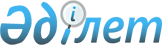 Қостанай облысы Ұзынкөл ауданы мәслихаттың 2021 жылғы 8 қаңтардағы № 442 "Ұзынкөл ауданы ауылдарының, ауылдық округтерінің 2021-2023 жылдарға арналған бюджеттері туралы" шешіміне өзгерістер мен толықтырулар енгізу туралыҚостанай облысы Ұзынкөл ауданы мәслихатының 2021 жылғы 2 шілдедегі № 45 шешімі. Қазақстан Республикасының Әділет министрлігінде 2021 жылғы 8 шілдеде № 23361 болып тіркелді
      Ұзынкөл аудандық мәслихаты ШЕШТІ:
      1. Қостанай облысы Ұзынкөл аудандық мәслихатының 2021 жылғы 8 қаңтардағы № 442 "Ұзынкөл ауданы ауылдарының, ауылдық округтерінің 2021-2023 жылдарға арналған бюджеттері туралы", Нормативтік құқықтық актілерді мемлекеттік тіркеу тізілімінде № 9700 болып тіркелген, шешіміне мынадай өзгерістер мен толықтырулар енгізілсін:
      көрсетілген шешімнің 1-тармағы жаңа редакцияда жазылсын:
      "1. Бауман ауылының 2021-2023 жылдарға арналған бюджеті тиісінше 1, 2 және 3–қосымшаларына сәйкес, оның ішінде 2021 жылға мынадай көлемдерде бекітілсін:
      1) кірістер – 15339,0 мың теңге, оның iшiнде:
      салықтық түсімдер бойынша – 475,0 мың теңге;
      салықтық емес түсімдер бойынша – 75,0 мың теңге;
      негiзгi капиталды сатудан түсетiн түсiмдер бойынша – 0,0 мың теңге;
      трансферттер түсімі бойынша – 14789,0 мың теңге;
      2) шығындар – 15734,0 мың теңге;
      3) таза бюджеттiк кредиттеу – 0,0 мың теңге, оның iшiнде:
      бюджеттiк кредиттер – 0,0 мың теңге;
      бюджеттiк кредиттердi өтеу – 0,0 мың теңге;
      4) қаржы активтерiмен операциялар бойынша сальдо – 0,0 мың теңге;
      5) бюджет тапшылығы (профициті) – -395,0 мың теңге;
      6) бюджет тапшылығын қаржыландыру (профицитін пайдалану) – 395,0 мың теңге.";
      көрсетілген шешім мынадай мазмұндағы 2-1-тармақпен толықтырылсын:
      "2-1. 2021 жылға арналған Бауман ауылының бюджетінде кентшілік жолдарды грейдірлеуге аудандық бюджеттен ағымдағы нысаналы трансферттер түсімі көзделгені ескерілсін.";
      көрсетілген шешімнің 5-тармағы жаңа редакцияда жазылсын:
      "5. Ершов ауылдық округінің 2021-2023 жылдарға арналған бюджеті тиісінше 4, 5 және 6 – қосымшаларына сәйкес, оның ішінде 2021 жылға мынадай көлемдерде бекітілсін:
      1) кірістер – 23717,0 мың теңге, оның iшiнде:
      салықтық түсімдер бойынша – 2093,0 мың теңге;
      салықтық емес түсімдер бойынша – 59,0 мың теңге;
      негiзгi капиталды сатудан түсетiн түсiмдер бойынша – 0,0 мың теңге;
      трансферттер түсімі бойынша – 21565,0 мың теңге;
      2) шығындар – 23717,0 мың теңге;
      3) таза бюджеттiк кредиттеу – 0,0 мың теңге, оның iшiнде:
      бюджеттiк кредиттер – 0,0 мың теңге;
      бюджеттiк кредиттердi өтеу – 0,0 мың теңге;
      4) қаржы активтерiмен операциялар бойынша сальдо – 0,0 мың теңге;
      5) бюджет тапшылығы (профициті) – 0,0 мың теңге;
      6) бюджет тапшылығын қаржыландыру (профицитін пайдалану) – 0,0 мың теңге.";
      көрсетілген шешім мынадай мазмұндағы 6-1-тармақпен толықтырылсын:
      "6-1. 2021 жылға арналған Ершов ауылдық округінің бюджетінде аудандық бюджеттен ағымдағы нысаналы трансферттер түсімі көзделгені ескерілсін, оның ішінде:
      балалар ойын алаңын дайындауға және орнатуға;
      кентшілік жолдарды грейдірлеуге.";
      көрсетілген шешімнің 9-тармағы жаңа редакцияда жазылсын:
      "9. Киров ауылдық округінің 2021-2023 жылдарға арналған бюджеті тиісінше 7, 8 және 9 - қосымшаларына сәйкес, оның ішінде 2021 жылға мынадай көлемдерде бекітілсін:
      1) кірістер – 15986,0 мың теңге, оның iшiнде:
      салықтық түсімдер бойынша – 733,0 мың теңге;
      салықтық емес түсімдер бойынша – 60,0 мың теңге;
      негiзгi капиталды сатудан түсетiн түсiмдер бойынша – 0,0 мың теңге;
      трансферттер түсімі бойынша – 15193,0 мың теңге;
      2) шығындар – 15986,0 мың теңге;
      3) таза бюджеттiк кредиттеу – 0,0 мың теңге, оның iшiнде:
      бюджеттiк кредиттер – 0,0 мың теңге;
      бюджеттiк кредиттердi өтеу – 0,0 мың теңге;
      4) қаржы активтерiмен операциялар бойынша сальдо – 0,0 мың теңге;
      5) бюджет тапшылығы (профициті) – 0,0 мың теңге;
      6) бюджет тапшылығын қаржыландыру (профицитін пайдалану) – 0,0 мың теңге.";
      көрсетілген шешім мынадай мазмұндағы 10-1-тармақпен толықтырылсын:
      "10-1. 2021 жылға арналған Киров ауылдық округінің бюджетінде кентшілік жолдарды грейдірлеуге аудандық бюджеттен ағымдағы нысаналы трансферттер түсімі көзделгені ескерілсін.";
      көрсетілген шешімнің 13-тармағы жаңа редакцияда жазылсын:
      "13. Новопокров ауылдық округінің 2021-2023 жылдарға арналған бюджеті тиісінше 10, 11 және 12 - қосымшаларына сәйкес, оның ішінде 2021 жылға мынадай көлемдерде бекітілсін:
      1) кірістер – 24159,0 мың теңге, оның iшiнде:
      салықтық түсімдер бойынша – 2079,0 мың теңге;
      салықтық емес түсімдер бойынша – 46,0 мың теңге;
      негiзгi капиталды сатудан түсетiн түсiмдер бойынша – 0,0 мың теңге;
      трансферттер түсімі бойынша – 22034,0 мың теңге;
      2) шығындар – 24725,0 мың теңге;
      3) таза бюджеттiк кредиттеу – 0,0 мың теңге, оның iшiнде:
      бюджеттiк кредиттер – 0,0 мың теңге;
      бюджеттiк кредиттердi өтеу – 0,0 мың теңге;
      4) қаржы активтерiмен операциялар бойынша сальдо – 0,0 мың теңге;
      5) бюджет тапшылығы (профициті) – -566,0 мың теңге;
      6) бюджет тапшылығын қаржыландыру (профицитін пайдалану) – 566,0 мың теңге.";
      көрсетілген шешім мынадай мазмұндағы 14-1-тармақпен толықтырылсын:
      "14-1. 2021 жылға арналған Новопокров ауылдық округінің бюджетінде кентшілік жолдарды грейдірлеуге аудандық бюджеттен ағымдағы нысаналы трансферттер түсімі көзделгені ескерілсін.";
      көрсетілген шешімнің 18-тармағы жаңа редакцияда жазылсын:
      "18. Ұзынкөл ауданының Обаған ауылдық округінің 2021-2023 жылдарға арналған бюджеті тиісінше осы шешімнің 13, 14 және 15 – қосымшаларына сәйкес, оның ішінде 2021 жылға мынадай көлемдерде бекітілсін:
      1) кірістер – 26800, 0 мың теңге, оның iшiнде:
      салықтық түсімдер бойынша – 666,0 мың теңге;
      салықтық емес түсімдер бойынша – 3,0 мың теңге;
      негiзгi капиталды сатудан түсетiн түсiмдер бойынша – 0,0 мың теңге;
      трансферттер түсімі бойынша – 26131,0 мың теңге;
      2) шығындар – 27227,0 мың теңге;
      3) таза бюджеттiк кредиттеу – 0,0 мың теңге, оның iшiнде:
      бюджеттiк кредиттер – 0,0 мың теңге;
      бюджеттiк кредиттердi өтеу – 0,0 мың теңге;
      4) қаржы активтерiмен операциялар бойынша сальдо – 0,0 мың теңге;
      5) бюджет тапшылығы (профициті) – -427,0 мың теңге;
      6) бюджет тапшылығын қаржыландыру (профицитін пайдалану) – 427,0 мың теңге.";
      көрсетілген шешімнің 19-1-тармағы жаңа редакцияда жазылсын:
      "19-1. 2021 жылға арналған Обаған ауылдық округінің бюджетінде аудандық бюджеттен ағымдағы нысаналы трансферттер түсімі көзделгені ескерілсін, оның ішінде:
      шағын футбол алаңын дайындауға және орнатуға;
      спорт алаңын абаттандыруға;
      кентшілік жолдарды грейдірлеуге.";
      көрсетілген шешімнің 22-тармағы жаңа редакцияда жазылсын:
      "22. Пресногорьков ауылдық округінің 2021-2023 жылдарға арналған бюджеті тиісінше 16, 17 және 18 - қосымшаларына сәйкес, оның ішінде 2021 жылға мынадай көлемдерде бекітілсін:
      1) кірістер – 24380,0 мың теңге, оның iшiнде:
      салықтық түсімдер бойынша – 4846,0 мың теңге;
      салықтық емес түсімдер бойынша – 2,0 мың теңге;
      негiзгi капиталды сатудан түсетiн түсiмдер бойынша – 0,0 мың теңге;
      трансферттер түсімі бойынша – 19532,0 мың теңге;
      2) шығындар – 25562,0 мың теңге;
      3) таза бюджеттiк кредиттеу – 0,0 мың теңге, оның iшiнде:
      бюджеттiк кредиттер – 0,0 мың теңге;
      бюджеттiк кредиттердi өтеу – 0,0 мың теңге;
      4) қаржы активтерiмен операциялар бойынша сальдо – 0,0 мың теңге;
      5) бюджет тапшылығы (профициті) – -1182,0 мың теңге;
      6) бюджет тапшылығын қаржыландыру (профицитін пайдалану) – 1182,0 мың теңге.";
      көрсетілген шешім мынадай мазмұндағы 23-1-тармақпен толықтырылсын:
      "23-1. 2021 жылға арналған Пресногорьков ауылдық округінің бюджетінде кентшілік жолдарды грейдірлеуге аудандық бюджеттен ағымдағы нысаналы трансферттер түсімі көзделгені ескерілсін.";
      көрсетілген шешімнің 26-тармағы жаңа редакцияда жазылсын:
      "26. Ряжск ауылдық округінің 2021-2023 жылдарға арналған бюджеті тиісінше 19, 20 және 21 - қосымшаларына сәйкес, оның ішінде 2021 жылға мынадай көлемдерде бекітілсін:
      1) кірістер – 18206,0 мың теңге, оның iшiнде:
      салықтық түсімдер бойынша – 1131,0 мың теңге;
      салықтық емес түсімдер бойынша – 10,0 мың теңге;
      негiзгi капиталды сатудан түсетiн түсiмдер бойынша – 0,0 мың теңге;
      трансферттер түсімі бойынша – 17065,0 мың теңге;
      2) шығындар – 18506,0 мың теңге;
      3) таза бюджеттiк кредиттеу – 0,0 мың теңге, оның iшiнде:
      бюджеттiк кредиттер – 0,0 мың теңге;
      бюджеттiк кредиттердi өтеу – 0,0 мың теңге;
      4) қаржы активтерiмен операциялар бойынша сальдо – 0,0 мың теңге;
      5) бюджет тапшылығы (профициті) – -300,0 мың теңге;
      6) бюджет тапшылығын қаржыландыру (профицитін пайдалану) – 300,0 мың теңге.";
      көрсетілген шешім мынадай мазмұндағы 27-1-тармақпен толықтырылсын:
      "27-1. 2021 жылға арналған Ряжск ауылдық округінің бюджетінде кентшілік жолдарды грейдірлеуге аудандық бюджеттен ағымдағы нысаналы трансферттер түсімі көзделгені ескерілсін.";
      көрсетілген шешімнің 30-тармағы жаңа редакцияда жазылсын:
      "30. Сатай ауылының 2021-2023 жылдарға арналған бюджеті тиісінше 22, 23 және 24 - қосымшаларына сәйкес, оның ішінде 2021 жылға мынадай көлемдерде бекітілсін:
      1) кірістер – 25325,0 мың теңге, оның iшiнде:
      салықтық түсімдер бойынша – 1087,0 мың теңге;
      салықтық емес түсімдер бойынша – 2,0 мың теңге;
      негiзгi капиталды сатудан түсетiн түсiмдер бойынша – 0,0 мың теңге;
      трансферттер түсімі бойынша – 24236,0 мың теңге;
      2) шығындар – 26138,5 мың теңге;
      3) таза бюджеттiк кредиттеу – 0,0 мың теңге, оның iшiнде:
      бюджеттiк кредиттер – 0,0 мың теңге;
      бюджеттiк кредиттердi өтеу – 0,0 мың теңге;
      4) қаржы активтерiмен операциялар бойынша сальдо – 0,0 мың теңге;
      5) бюджет тапшылығы (профициті) – -813,5 мың теңге;
      6) бюджет тапшылығын қаржыландыру (профицитін пайдалану) – 813,5 мың теңге.";
      көрсетілген шешім мынадай мазмұндағы 31-1-тармақпен толықтырылсын:
      "31-1. 2021 жылға арналған Сатай ауылының бюджетінде аудандық бюджеттен ағымдағы нысаналы трансферттер түсімі көзделгені ескерілсін, оның ішінде:
      шағын футбол алаңын дайындауға және орнатуға;
      кентшілік жолдарды грейдірлеуге.";
      көрсетілген шешімнің 34-тармағы жаңа редакцияда жазылсын:
      "34. Троебратское ауылының 2021-2023 жылдарға арналған бюджеті тиісінше 25, 26 және 27 - қосымшаларына сәйкес, оның ішінде 2021 жылға мынадай көлемдерде бекітілсін:
      1) кірістер – 24030,0 мың теңге, оның iшiнде:
      салықтық түсімдер бойынша – 2433,0 мың теңге;
      салықтық емес түсімдер бойынша – 20,0 мың теңге;
      негiзгi капиталды сатудан түсетiн түсiмдер бойынша – 0,0 мың теңге;
      трансферттер түсімі бойынша – 21577,0 мың теңге;
      2) шығындар – 24726,0 мың теңге;
      3) таза бюджеттiк кредиттеу – 0,0 мың теңге, оның iшiнде:
      бюджеттiк кредиттер – 0,0 мың теңге;
      бюджеттiк кредиттердi өтеу – 0,0 мың теңге;
      4) қаржы активтерiмен операциялар бойынша сальдо – 0,0 мың теңге;
      5) бюджет тапшылығы (профициті) – -696,0 мың теңге;
      6) бюджет тапшылығын қаржыландыру (профицитін пайдалану) – 696,0 мың теңге.";
      көрсетілген шешім мынадай мазмұндағы 35-1-тармақпен толықтырылсын:
      "35-1. 2021 жылға арналған Троебратское ауылының бюджетінде кентшілік жолдарды грейдірлеуге аудандық бюджеттен ағымдағы нысаналы трансферттер түсімі көзделгені ескерілсін.";
      көрсетілген шешімнің 38-тармағы жаңа редакцияда жазылсын:
      "38. Федоров ауылдық округінің 2021-2023 жылдарға арналған бюджеті тиісінше 28, 29 және 30 - қосымшаларына сәйкес, оның ішінде 2021 жылға мынадай көлемдерде бекітілсін:
      1) кірістер – 21365,0 мың теңге, оның iшiнде:
      салықтық түсімдер бойынша – 4650,0 мың теңге;
      салықтық емес түсімдер бойынша – 75,0 мың теңге;
      негiзгi капиталды сатудан түсетiн түсiмдер бойынша – 0,0 мың теңге;
      трансферттер түсімі бойынша – 16640,0 мың теңге;
      2) шығындар – 21958,0 мың теңге;
      3) таза бюджеттiк кредиттеу – 0,0 мың теңге, оның iшiнде:
      бюджеттiк кредиттер – 0,0 мың теңге;
      бюджеттiк кредиттердi өтеу – 0,0 мың теңге;
      4) қаржы активтерiмен операциялар бойынша сальдо – 0,0 мың теңге;
      5) бюджет тапшылығы (профициті) – -593,0 мың теңге;
      6) бюджет тапшылығын қаржыландыру (профицитін пайдалану) – 593,0 мың теңге.";
      көрсетілген шешім мынадай мазмұндағы 39-1-тармақпен толықтырылсын:
      "39-1. 2021 жылға арналған Федоров ауылдық округінің бюджетінде аудандық бюджеттен ағымдағы нысаналы трансферттер түсімі көзделгені ескерілсін, оның ішінде:
      кентшілік жолдарды грейдірлеуге;
      балалар ойын алаңын дайындауға және орнатуға.";
      көрсетілген шешімнің 42-тармағы жаңа редакцияда жазылсын:
      "42. Ұзынкөл ауылдық округінің 2021-2023 жылдарға арналған бюджеті тиісінше 31, 32 және 33-қосымшаларына сәйкес, оның ішінде 2021 жылға мынадай көлемдерде бекітілсін:
      1) кірістер – 139638,0 мың теңге, оның iшiнде:
      салықтық түсімдер бойынша – 16049,5 мың теңге;
      салықтық емес түсімдер бойынша – 71,5 мың теңге;
      негiзгi капиталды сатудан түсетiн түсiмдер бойынша – 0,0 мың теңге;
      трансферттер түсімі бойынша – 123517,0 мың теңге;
      2) шығындар – 150723,0 мың теңге;
      3) таза бюджеттiк кредиттеу – 0,0 мың теңге, оның iшiнде:
      бюджеттiк кредиттер – 0,0 мың теңге;
      бюджеттiк кредиттердi өтеу – 0,0 мың теңге;
      4) қаржы активтерiмен операциялар бойынша сальдо – 0,0 мың теңге;
      5) бюджет тапшылығы (профициті) – -11085,0 мың теңге;
      6) бюджет тапшылығын қаржыландыру (профицитін пайдалану) – 11085,0 мың теңге.";
      көрсетілген шешімнің 43-1-тармақпен жаңа редакцияда жазылсын:
      "43-1. 2021 жылға арналған Ұзынкөл ауылдық округінің бюджетінде аудандық бюджеттен ағымдағы нысаналы трансферттер түсімі көзделгені ескерілсін, оның ішінде:
      Ұзынкөл ауылындағы "Ана мен бала" аллеясын безендіруге;
      Ұзынкөл ауылы, Абылайхан көшесі, № 2 учаскесі бойынша тротуар салуға;
      аудандық орталық аурухананың кіреберіс автомобиль жолының учаскесін орташа жөндеуге;
      Ұзынкөл селосын абаттандыруға;
      кентшілік жолдарды грейдірлеуге.";
      көрсетілген шешім мынадай мазмұндағы 43-2-тармақпен толықтырылсын:
      "43-2. 2021 жылға арналған Ұзынкөл ауылдық округінің бюджетінде "Ауыл-Ел-бесігі" жобасы шеңберінде ауылдық елді мекендердегі әлеуметтік және инженерлік инфрақұрылым бойынша іс-шараларды іске асыруға облыстық бюджеттен ағымдағы нысаналы трансферттер түсімі көзделгені ескерілсін.";
      көрсетілген шешімнің 1, 4, 7, 10, 13, 16, 19, 22, 25, 28, 31, 32-қосымшалары осы шешімнің 1, 2, 3, 4, 5, 6, 7, 8, 9, 10, 11, 12-қосымшаларына сәйкес жаңа редакцияда жазылсын.
      2. Осы шешім 2021 жылғы 1 қаңтардан бастап қолданысқа енгізіледі. 2021 жылға Бауман ауылының бюджеті 2021 жылға Ершов ауылдық округінің бюджеті 2021 жылға Киров ауылдық округінің бюджеті 2021 жылға Новопокров ауылдық округінің бюджеті 2021 жылға Обаған ауылдық округінің бюджеті 2021 жылға Пресногорьков ауылдық округінің бюджеті 2021 жылға Ряжск ауылдық округінің бюджеті 2021 жылға Сатай ауылының бюджеті 2021 жылға Троебратское ауылының бюджеті 2021 жылға Федоров ауылдық округінің бюджеті 2021 жылға Ұзынкөл ауылдық округінің бюджеті 2022 жылға Ұзынкөл ауылдық округінің бюджеті
					© 2012. Қазақстан Республикасы Әділет министрлігінің «Қазақстан Республикасының Заңнама және құқықтық ақпарат институты» ШЖҚ РМК
				
      Сессия төрағасы 

С. Алмасов

      Ұзынкөл аудандық мәслихатының хатшысы 

А. Бараншина
Мәслихатының2021 жылғы 2 шілдедегі№ 45 шешіміне1- қосымшаМәслихаттың2021 жылғы "8" қаңтардағы№ 442 шешіміне1- қосымша
Санаты
Санаты
Санаты
Санаты
Санаты
Сома, мың теңге
Сыныбы
Сыныбы
Сыныбы
Сыныбы
Сома, мың теңге
Кіші сыныбы
Кіші сыныбы
Кіші сыныбы
Сома, мың теңге
Атауы
Сома, мың теңге
I. Кірістер
15339,0
1
Салықтық түсімдер
475,0
04
Меншiкке салынатын салықтар
475,0
1
Мүлiкке салынатын салықтар
16,0
3
Жер салығы
39,0
4
Көлiк құралдарына салынатын салық
420,0
2
Салықтық емес түсiмдер
75,0
01
Мемлекеттік меншіктен түсетін кірістер
75,0
5
Мемлекет меншігіндегі мүлікті жалға беруден түсетін кірістер
75,0
4
Трансферттердің түсімдері
14789,0
02
Мемлекеттiк басқарудың жоғары тұрған органдарынан түсетiн трансферттер
14789,0
3
Аудандардың (облыстық маңызы бар қаланың) бюджетінен трансферттер
14789,0
Функционалдық топ
Функционалдық топ
Функционалдық топ
Функционалдық топ
Функционалдық топ
Сома, мың теңге
Кіші функция
Кіші функция
Кіші функция
Кіші функция
Сома, мың теңге
Бюджеттік бағдарламалардың әкімшісі
Бюджеттік бағдарламалардың әкімшісі
Бюджеттік бағдарламалардың әкімшісі
Сома, мың теңге
Бағдарлама
Бағдарлама
Сома, мың теңге
Атауы
Сома, мың теңге
II. Шығындар
15734,0
01
Жалпы сипаттағы мемлекеттiк қызметтер 
13320,0
1
Мемлекеттiк басқарудың жалпы функцияларын орындайтын
13320,0
124
Аудандық маңызы бар қала, ауыл, кент, ауылдық округ әкімінің аппараты
13320,0
001
Аудандық маңызы бар қала, ауыл, кент, ауылдық округ әкімінің қызметін қамтамасыз ету жөніндегі қызметтер
13320,0
07
Тұрғын үй-коммуналдық шаруашылық
990,0
3
Елді-мекендерді көркейту
990,0
124
Аудандық маңызы бар қала, ауыл, кент, ауылдық округ әкімінің аппараты
990,0
008
Елді мекендердегі көшелерді жарықтандыру
590,0
011
Елді мекендерді абаттандыру мен көгалдандыру
400,0
12
Көлiк және коммуникация
1424,0
1
Автомобиль көлiгi
1424,0
124
Аудандық маңызы бар қала, ауыл, кент, ауылдық округ әкімінің аппараты
1424,0
013
Аудандық маңызы бар қалаларда, ауылдарда, кенттерде, ауылдық округтерде автомобиль жолдарының жұмыс істеуін қамтамасыз ету
1424,0
III. Таза бюджеттік кредиттеу
0,0
IV. Қаржы активтерімен операциялар бойынша сальдо
0,0
V. Бюджет тапшылығы (профициті)
-395,0
VI. Бюджет тапшылығын қаржыландыру (профицитін пайдалану)
395,0Мәслихаттың2021 жылғы "2" шілдедегі№ 45 шешіміне2-қосымшаМәслихаттың2021 жылғы "8" қаңтардағы№ 442 шешіміне4- қосымша
Санаты
Санаты
Санаты
Санаты
Санаты
Сома, мың теңге
Сыныбы 
Сыныбы 
Сыныбы 
Сыныбы 
Сома, мың теңге
Кіші сыныбы
Кіші сыныбы
Кіші сыныбы
Сома, мың теңге
Атауы
Сома, мың теңге
I. Кірістер
23717,0
1
Салықтық түсімдер
2093,0
04
Меншiкке салынатын салықтар
2093,0
1
Мүлiкке салынатын салықтар
36,0
3
Жер салығы
202,0
4
Көлiк құралдарына салынатын салық
1855,0
2
Салықтық емес түсiмдер
59,0
01
Мемлекеттік меншіктен түсетін кірістер
59,0
5
Мемлекет меншігіндегі мүлікті жалға беруден түсетін кірістер
59,0
4
Трансферттердің түсімдері
21565,0
02
Мемлекеттiк басқарудың жоғары тұрған органдарынан түсетiн трансферттер
21565,0
3
Аудандардың (облыстық маңызы бар қаланың) бюджетінен трансферттер
21565,0
Функционалдық топ
Функционалдық топ
Функционалдық топ
Функционалдық топ
Функционалдық топ
Сома, мың теңге
Кіші функция
Кіші функция
Кіші функция
Кіші функция
Сома, мың теңге
Бюджеттік бағдарламалардың әкімшісі
Бюджеттік бағдарламалардың әкімшісі
Бюджеттік бағдарламалардың әкімшісі
Сома, мың теңге
Бағдарлама
Бағдарлама
Сома, мың теңге
Атауы
Сома, мың теңге
II. Шығындар
23717,0
01
Жалпы сипаттағы мемлекеттiк қызметтер 
13788,0
1
Мемлекеттiк басқарудың жалпы функцияларын орындайтын
13788,0
124
Аудандық маңызы бар қала, ауыл, кент, ауылдық округ әкімінің аппараты
13788,0
001
Аудандық маңызы бар қала, ауыл, кент, ауылдық округ әкімінің қызметін қамтамасыз ету жөніндегі қызметтер
13788,0
07
Тұрғын үй-коммуналдық шаруашылық
7869,0
3
Елді-мекендерді көркейту
7869,0
124
Аудандық маңызы бар қала, ауыл, кент, ауылдық округ әкімінің аппараты
7869,0
008
Елді мекендердегі көшелерді жарықтандыру
1344,0
011
Елді мекендерді абаттандыру мен көгалдандыру
6525,0
12
Көлiк және коммуникация
2060,0
1
Автомобиль көлiгi
2060,0
124
Аудандық маңызы бар қала, ауыл, кент, ауылдық округ әкімінің аппараты
2060,0
013
Аудандық маңызы бар қалаларда, ауылдарда, кенттерде, ауылдық округтерде автомобиль жолдарының жұмыс істеуін қамтамасыз ету
2060,0
III. Таза бюджеттік кредиттеу
0,0
IV. Қаржы активтерімен операциялар бойынша сальдо
0,0
V. Бюджет тапшылығы (профициті)
0,0
VI. Бюджет тапшылығын қаржыландыру (профицитін пайдалану)
0,0Мәслихаттың2021 жылғы "2" шілдедегі№ 45 шешіміне3-қосымшаМәслихаттың2021 жылғы "8" қаңтардағы№ 442 шешіміне7- қосымша
Санаты
Санаты
Санаты
Санаты
Санаты
Сома, мың теңге
Сыныбы
Сыныбы
Сыныбы
Сыныбы
Сома, мың теңге
Кіші сыныбы
Кіші сыныбы
Кіші сыныбы
Сома, мың теңге
Атауы
Сома, мың теңге
I. Кірістер
15986,0
1
Салықтық түсімдер
733,0
04
Меншiкке салынатын салықтар
733,0
1
Мүлiкке салынатын салықтар
13,0
3
Жер салығы
75,0
4
Көлiк құралдарына салынатын салық
645,0
2
Салықтық емес түсiмдер
60,0
01
Мемлекеттік меншіктен түсетін кірістер
60,0
5
Мемлекет меншігіндегі мүлікті жалға беруден түсетін кірістер
60,0
4
Трансферттердің түсімдері
15193,0
02
Мемлекеттiк басқарудың жоғары тұрған органдарынан түсетiн трансферттер
15193,0
3
Аудандардың (облыстық маңызы бар қаланың) бюджетінен трансферттер
15193,0
Функционалдық топ
Функционалдық топ
Функционалдық топ
Функционалдық топ
Функционалдық топ
Сома, мың теңге
Кіші функция
Кіші функция
Кіші функция
Кіші функция
Сома, мың теңге
Бюджеттік бағдарламалардың әкімшісі
Бюджеттік бағдарламалардың әкімшісі
Бюджеттік бағдарламалардың әкімшісі
Сома, мың теңге
Бағдарлама
Бағдарлама
Сома, мың теңге
Атауы
Сома, мың теңге
II. Шығындар
15986,0
01
Жалпы сипаттағы мемлекеттiк қызметтер 
13928,0
1
Мемлекеттiк басқарудың жалпы функцияларын орындайтын
13928,0
124
Аудандық маңызы бар қала, ауыл, кент, ауылдық округ әкімінің аппараты
13928,0
001
Аудандық маңызы бар қала, ауыл, кент, ауылдық округ әкімінің қызметін қамтамасыз ету жөніндегі қызметтер
13928,0
07
Тұрғын үй-коммуналдық шаруашылық
528,0
3
Елді-мекендерді көркейту
528,0
124
Аудандық маңызы бар қала, ауыл, кент, ауылдық округ әкімінің аппараты
528,0
008
Елді мекендердегі көшелерді жарықтандыру
360,0
011
Елді мекендерді абаттандыру мен көгалдандыру
168,0
12
Көлiк және коммуникация
1530,0
1
Автомобиль көлiгi
1530,0
124
Аудандық маңызы бар қала, ауыл, кент, ауылдық округ әкімінің аппараты
1530,0
013
Аудандық маңызы бар қалаларда, ауылдарда, кенттерде, ауылдық округтерде автомобиль жолдарының жұмыс істеуін қамтамасыз ету
1530,0
III. Таза бюджеттік кредиттеу
0,0
IV. Қаржы активтерімен операциялар бойынша сальдо
0,0
V. Бюджет тапшылығы (профициті)
0,0
VI. Бюджет тапшылығын қаржыландыру (профицитін пайдалану)
0,0Мәслихаттың2021 жылғы "2" шілдедегі№ 45 шешіміне4-қосымшаМәслихаттың2021 жылғы "8" қаңтардағы№ 442 шешіміне10-қосымша
Санаты
Санаты
Санаты
Санаты
Санаты
Сома, мың теңге
Сыныбы
Сыныбы
Сыныбы
Сыныбы
Сома, мың теңге
Кіші сыныбы
Кіші сыныбы
Кіші сыныбы
Сома, мың теңге
Атауы
Сома, мың теңге
I. Кірістер
24159,0
1
Салықтық түсімдер
2079,0
04
Меншiкке салынатын салықтар
2079,0
1
Мүлiкке салынатын салықтар
25,0
3
Жер салығы
105,0
4
Көлiк құралдарына салынатын салық
1949,0
2
Салықтық емес түсiмдер
46,0
01
Мемлекеттік меншіктен түсетін кірістер
46,0
5
Мемлекет меншігіндегі мүлікті жалға беруден түсетін кірістер
46,0
4
Трансферттердің түсімдері
22034,0
02
Мемлекеттiк басқарудың жоғары тұрған органдарынан түсетiн трансферттер
22034,0
3
Аудандардың (облыстық маңызы бар қаланың) бюджетінен трансферттер
22034,0
Функционалдық топ
Функционалдық топ
Функционалдық топ
Функционалдық топ
Функционалдық топ
Сома, мың теңге
Кіші функция
Кіші функция
Кіші функция
Кіші функция
Сома, мың теңге
Бюджеттік бағдарламалардың әкімшісі
Бюджеттік бағдарламалардың әкімшісі
Бюджеттік бағдарламалардың әкімшісі
Сома, мың теңге
Бағдарлама
Бағдарлама
Сома, мың теңге
Атауы
Сома, мың теңге
II. Шығындар
24725,0
01
Жалпы сипаттағы мемлекеттiк қызметтер 
19779,0
1
Мемлекеттiк басқарудың жалпы функцияларын орындайтын
19779,0
124
Аудандық маңызы бар қала, ауыл, кент, ауылдық округ әкімінің аппараты
19779,0
001
Аудандық маңызы бар қала, ауыл, кент, ауылдық округ әкімінің қызметін қамтамасыз ету жөніндегі қызметтер
14969,0
022
Мемлекеттік органның күрделі шығыстары
4810,0
07
Тұрғын үй-коммуналдық шаруашылық
2886,0
3
Елді-мекендерді көркейту
2886,0
124
Аудандық маңызы бар қала, ауыл, кент, ауылдық округ әкімінің аппараты
2886,0
008
Елді мекендердегі көшелерді жарықтандыру
2434,0
011
Елді мекендерді абаттандыру мен көгалдандыру
452,0
12
Көлiк және коммуникация
2060,0
1
Автомобиль көлiгi
2060,0
124
Аудандық маңызы бар қала, ауыл, кент, ауылдық округ әкімінің аппараты
2060,0
013
Аудандық маңызы бар қалаларда, ауылдарда, кенттерде, ауылдық округтерде автомобиль жолдарының жұмыс істеуін қамтамасыз ету
2060,0
III. Таза бюджеттік кредиттеу
0,0
IV. Қаржы активтерімен операциялар бойынша сальдо
0,0
V. Бюджет тапшылығы (профициті)
-566,0
VI. Бюджет тапшылығын қаржыландыру (профицитін пайдалану)
566,0Мәслихаттың2021 жылғы "2" шілдедегі№ 45 шешіміне5-қосымшаМәслихаттың2021 жылғы "8" қаңтардағы№ 442 шешіміне13-қосымша
Санаты
Санаты
Санаты
Санаты
Санаты
Сома, мың теңге
Сыныбы
Сыныбы
Сыныбы
Сыныбы
Сома, мың теңге
Кіші сыныбы
Кіші сыныбы
Кіші сыныбы
Сома, мың теңге
Атауы
Сома, мың теңге
I. Кірістер
26800,0
1
Салықтық түсімдер
666,0
04
Меншiкке салынатын салықтар
666,0
1
Мүлiкке салынатын салықтар
23,0
3
Жер салығы
43,0
4
Көлiк құралдарына салынатын салық
600,0
2
Салықтық емес түсiмдер
3,0
01
Мемлекеттік меншіктен түсетін кірістер
3,0
5
Мемлекет меншігіндегі мүлікті жалға беруден түсетін кірістер
3,0
4
Трансферттердің түсімдері
26131,0
02
Мемлекеттiк басқарудың жоғары тұрған органдарынан түсетiн трансферттер
26131,0
3
Аудандардың (облыстық маңызы бар қаланың) бюджетінен трансферттер
26131,0
Функционалдық топ
Функционалдық топ
Функционалдық топ
Функционалдық топ
Функционалдық топ
Сома, мың теңге
Кіші функция
Кіші функция
Кіші функция
Кіші функция
Сома, мың теңге
Бюджеттік бағдарламалардың әкімшісі
Бюджеттік бағдарламалардың әкімшісі
Бюджеттік бағдарламалардың әкімшісі
Сома, мың теңге
Бағдарлама
Бағдарлама
Сома, мың теңге
Атауы
Сома, мың теңге
II. Шығындар
27227,0
01
Жалпы сипаттағы мемлекеттiк қызметтер 
13102,0
1
Мемлекеттiк басқарудың жалпы функцияларын орындайтын
13102,0
124
Аудандық маңызы бар қала, ауыл, кент, ауылдық округ әкімінің аппараты
13102,0
001
Аудандық маңызы бар қала, ауыл, кент, ауылдық округ әкімінің қызметін қамтамасыз ету жөніндегі қызметтер
13102,0
07
Тұрғын үй-коммуналдық шаруашылық
12542,0
3
Елді-мекендерді көркейту
12542,0
124
Аудандық маңызы бар қала, ауыл, кент, ауылдық округ әкімінің аппараты
12542,0
008
Елді мекендердегі көшелерді жарықтандыру
1050,0
011
Елді мекендерді абаттандыру мен көгалдандыру
11492,0
12
Көлiк және коммуникация
1583,0
1
Автомобиль көлiгi
1583,0
124
Аудандық маңызы бар қала, ауыл, кент, ауылдық округ әкімінің аппараты
1583,0
013
Аудандық маңызы бар қалаларда, ауылдарда, кенттерде, ауылдық округтерде автомобиль жолдарының жұмыс істеуін қамтамасыз ету
1583,0
III. Таза бюджеттік кредиттеу
0,0
IV. Қаржы активтерімен операциялар бойынша сальдо
0,0
V. Бюджет тапшылығы (профициті)
-427,0
VI. Бюджет тапшылығын қаржыландыру (профицитін пайдалану)
427,0Мәслихаттың2021 жылғы "2" шілдедегі№ 45 шешіміне6-қосымшаМәслихаттың2021 жылғы "8" қаңтардағы№ 442 шешіміне16- қосымша
Санаты
Санаты
Санаты
Санаты
Санаты
Сома, мың теңге
Сыныбы
Сыныбы
Сыныбы
Сыныбы
Сома, мың теңге
Кіші сыныбы
Кіші сыныбы
Кіші сыныбы
Сома, мың теңге
Атауы
Сома, мың теңге
I. Кірістер
24380,0
1
Салықтық түсімдер
4846,0
01
Табыс салығы
400,0
2
Жеке табыс салығы
400,0
04
Меншiкке салынатын салықтар
4446,0
1
Мүлiкке салынатын салықтар
41,0
3
Жер салығы
195,0
4
Көлiк құралдарына салынатын салық
4210,0
2
Салықтық емес түсiмдер
2,0
01
Мемлекеттік меншіктен түсетін кірістер
2,0
5
Мемлекет меншігіндегі мүлікті жалға беруден түсетін кірістер
2,0
4
Трансферттердің түсімдері
19532,0
02
Мемлекеттiк басқарудың жоғары тұрған органдарынан түсетiн трансферттер
19532,0
3
Аудандардың (облыстық маңызы бар қаланың) бюджетінен трансферттер
19532,0
Функционалдық топ
Функционалдық топ
Функционалдық топ
Функционалдық топ
Функционалдық топ
Сома, мың теңге
Кіші функция
Кіші функция
Кіші функция
Кіші функция
Сома, мың теңге
Бюджеттік бағдарламалардың әкімшісі
Бюджеттік бағдарламалардың әкімшісі
Бюджеттік бағдарламалардың әкімшісі
Сома, мың теңге
Бағдарлама
Бағдарлама
Сома, мың теңге
Атауы
Сома, мың теңге
II. Шығындар
25562,0
01
Жалпы сипаттағы мемлекеттiк қызметтер 
19283,0
1
Мемлекеттiк басқарудың жалпы функцияларын орындайтын
19283,0
124
Аудандық маңызы бар қала, ауыл, кент, ауылдық округ әкімінің аппараты
19283,0
001
Аудандық маңызы бар қала, ауыл, кент, ауылдық округ әкімінің қызметін қамтамасыз ету жөніндегі қызметтер
19283,0
07
Тұрғын үй-коммуналдық шаруашылық
2788,0
3
Елді-мекендерді көркейту
2788,0
124
Аудандық маңызы бар қала, ауыл, кент, ауылдық округ әкімінің аппараты
2788,0
008
Елді мекендердегі көшелерді жарықтандыру
2147,0
011
Елді мекендерді абаттандыру мен көгалдандыру
641,0
12
Көлiк және коммуникация
3491,0
1
Автомобиль көлiгi
3491,0
124
Аудандық маңызы бар қала, ауыл, кент, ауылдық округ әкімінің аппараты
3491,0
013
Аудандық маңызы бар қалаларда, ауылдарда, кенттерде, ауылдық округтерде автомобиль жолдарының жұмыс істеуін қамтамасыз ету
3491,0
III. Таза бюджеттік кредиттеу
0,0
IV. Қаржы активтерімен операциялар бойынша сальдо
0,0
V. Бюджет тапшылығы (профициті)
-1182,0
VI. Бюджет тапшылығын қаржыландыру (профицитін пайдалану)
1182,0Мәслихаттың2021 жылғы "2" шілдедегі№ 45 шешіміне7-қосымшаМәслихаттың2021 жылғы "8" қаңтардағы№ 442 шешіміне19-қосымша
Санаты
Санаты
Санаты
Санаты
Санаты
Сома, мың теңге
Сыныбы 
Сыныбы 
Сыныбы 
Сыныбы 
Сома, мың теңге
Кіші сыныбы
Кіші сыныбы
Кіші сыныбы
Сома, мың теңге
Атауы
Сома, мың теңге
I. Кірістер
18206,0
1
Салықтық түсімдер
1131,0
04
Меншiкке салынатын салықтар
1131,0
1
Мүлiкке салынатын салықтар
10,0
3
Жер салығы
59,0
4
Көлiк құралдарына салынатын салық
1062,0
2
Салықтық емес түсiмдер
10,0
01
Мемлекеттік меншіктен түсетін кірістер
10,0
5
Мемлекет меншігіндегі мүлікті жалға беруден түсетін кірістер
10,0
4
Трансферттердің түсімдері
17065,0
02
Мемлекеттiк басқарудың жоғары тұрған органдарынан түсетiн трансферттер
17065,0
3
Аудандардың (облыстық маңызы бар қаланың) бюджетінен трансферттер
17065,0
Функционалдық топ
Функционалдық топ
Функционалдық топ
Функционалдық топ
Функционалдық топ
Сома, мың теңге
Кіші функция
Кіші функция
Кіші функция
Кіші функция
Сома, мың теңге
Бюджеттік бағдарламалардың әкімшісі
Бюджеттік бағдарламалардың әкімшісі
Бюджеттік бағдарламалардың әкімшісі
Сома, мың теңге
Бағдарлама
Бағдарлама
Сома, мың теңге
Атауы
Сома, мың теңге
II. Шығындар
18506,0
01
Жалпы сипаттағы мемлекеттiк қызметтер 
15223,0
1
Мемлекеттiк басқарудың жалпы функцияларын орындайтын
15223,0
124
Аудандық маңызы бар қала, ауыл, кент, ауылдық округ әкімінің аппараты
15223,0
001
Аудандық маңызы бар қала, ауыл, кент, ауылдық округ әкімінің қызметін қамтамасыз ету жөніндегі қызметтер
15223,0
07
Тұрғын үй-коммуналдық шаруашылық
1382,0
3
Елді-мекендерді көркейту
1382,0
124
Аудандық маңызы бар қала, ауыл, кент, ауылдық округ әкімінің аппараты
1382,0
008
Елді мекендердегі көшелерді жарықтандыру
819,0
011
Елді мекендерді абаттандыру мен көгалдандыру
563,0
12
Көлiк және коммуникация
1901,0
1
Автомобиль көлiгi
1901,0
124
Аудандық маңызы бар қала, ауыл, кент, ауылдық округ әкімінің аппараты
1901,0
013
Аудандық маңызы бар қалаларда, ауылдарда, кенттерде, ауылдық округтерде автомобиль жолдарының жұмыс істеуін қамтамасыз ету
1901,0
III. Таза бюджеттік кредиттеу
0,0
IV. Қаржы активтерімен операциялар бойынша сальдо
0,0
V. Бюджет тапшылығы (профициті)
-300,0
VI. Бюджет тапшылығын қаржыландыру (профицитін пайдалану)
300,0Мәслихаттың2021 жылғы "2" шілдедегі№ 45 шешіміне8-қосымшаМәслихаттың2021 жылғы "8" қаңтардағы№ 442 шешіміне22-қосымша
Санаты
Санаты
Санаты
Санаты
Санаты
Сома, мың теңге
Сыныбы
Сыныбы
Сыныбы
Сыныбы
Сома, мың теңге
Кіші сыныбы
Кіші сыныбы
Кіші сыныбы
Сома, мың теңге
Атауы
Сома, мың теңге
I. Кірістер
25325,0
1
Салықтық түсімдер
1087,0
04
Меншiкке салынатын салықтар
1087,0
1
Мүлiкке салынатын салықтар
8,0
3
Жер салығы
59,0
4
Көлiк құралдарына салынатын салық
1020,0
2
Салықтық емес түсiмдер
2,0
01
Мемлекеттік меншіктен түсетін кірістер
2,0
5
Мемлекет меншігіндегі мүлікті жалға беруден түсетін кірістер
2,0
4
Трансферттердің түсімдері
24236,0
02
Мемлекеттiк басқарудың жоғары тұрған органдарынан түсетiн трансферттер
24236,0
3
Аудандардың (облыстық маңызы бар қаланың) бюджетінен трансферттер
24236,0
Функционалдық топ
Функционалдық топ
Функционалдық топ
Функционалдық топ
Функционалдық топ
Сома, мың теңге
Кіші функция
Кіші функция
Кіші функция
Кіші функция
Сома, мың теңге
Бюджеттік бағдарламалардың әкімшісі
Бюджеттік бағдарламалардың әкімшісі
Бюджеттік бағдарламалардың әкімшісі
Сома, мың теңге
Бағдарлама
Бағдарлама
Сома, мың теңге
Атауы
Сома, мың теңге
II. Шығындар
26138,5
01
Жалпы сипаттағы мемлекеттiк қызметтер 
14506,5
1
Мемлекеттiк басқарудың жалпы функцияларын орындайтын
14506,5
124
Аудандық маңызы бар қала, ауыл, кент, ауылдық округ әкімінің аппараты
14506,5
001
Аудандық маңызы бар қала, ауыл, кент, ауылдық округ әкімінің қызметін қамтамасыз ету жөніндегі қызметтер
14506,5
07
Тұрғын үй-коммуналдық шаруашылық
9659,0
3
Елді-мекендерді көркейту
9659,0
124
Аудандық маңызы бар қала, ауыл, кент, ауылдық округ әкімінің аппараты
9659,0
008
Елді мекендердегі көшелерді жарықтандыру
459,0
011
Елді мекендерді абаттандыру мен көгалдандыру
9200,0
12
Көлiк және коммуникация
1973,0
1
Автомобиль көлiгi
1973,0
124
Аудандық маңызы бар қала, ауыл, кент, ауылдық округ әкімінің аппараты
1973,0
013
Аудандық маңызы бар қалаларда, ауылдарда, кенттерде, ауылдық округтерде автомобиль жолдарының жұмыс істеуін қамтамасыз ету
1973,0
III. Таза бюджеттік кредиттеу
0,0
IV. Қаржы активтерімен операциялар бойынша сальдо
0,0
V. Бюджет тапшылығы (профициті)
-813,5
VI. Бюджет тапшылығын қаржыландыру (профицитін пайдалану)
813,5Мәслихаттың2021 жылғы "2" шілдедегі№ 45 шешіміне9-қосымшаМәслихаттың2021 жылғы "8" қаңтардағы№ 442 шешіміне25- қосымша
Санаты
Санаты
Санаты
Санаты
Санаты
Сома, мың теңге
Сыныбы
Сыныбы
Сыныбы
Сыныбы
Сома, мың теңге
Кіші сыныбы
Кіші сыныбы
Кіші сыныбы
Сома, мың теңге
Атауы
Сома, мың теңге
I. Кірістер
24030,0
1
Салықтық түсімдер
2433,0
04
Меншiкке салынатын салықтар
2433,0
1
Мүлiкке салынатын салықтар
36,0
3
Жер салығы
126,0
4
Көлiк құралдарына салынатын салық
2271,0
2
Салықтық емес түсiмдер
20,0
01
Мемлекеттік меншіктен түсетін кірістер
20,0
5
Мемлекет меншігіндегі мүлікті жалға беруден түсетін кірістер
20,0
4
Трансферттердің түсімдері
21577,0
02
Мемлекеттiк басқарудың жоғары тұрған органдарынан түсетiн трансферттер
21577,0
3
Аудандардың (облыстық маңызы бар қаланың) бюджетінен трансферттер
21577,0
Функционалдық топ
Функционалдық топ
Функционалдық топ
Функционалдық топ
Функционалдық топ
Сома, мың теңге
Кіші функция
Кіші функция
Кіші функция
Кіші функция
Сома, мың теңге
Бюджеттік бағдарламалардың әкімшісі
Бюджеттік бағдарламалардың әкімшісі
Бюджеттік бағдарламалардың әкімшісі
Сома, мың теңге
Бағдарлама
Бағдарлама
Сома, мың теңге
Атауы
Сома, мың теңге
II. Шығындар
24726,0
01
Жалпы сипаттағы мемлекеттiк қызметтер 
16584,0
1
Мемлекеттiк басқарудың жалпы функцияларын орындайтын
16584,0
124
Аудандық маңызы бар қала, ауыл, кент, ауылдық округ әкімінің аппараты
16584,0
001
Аудандық маңызы бар қала, ауыл, кент, ауылдық округ әкімінің қызметін қамтамасыз ету жөніндегі қызметтер
16584,0
07
Тұрғын үй-коммуналдық шаруашылық
6188,0
3
Елді-мекендерді көркейту
6188,0
124
Аудандық маңызы бар қала, ауыл, кент, ауылдық округ әкімінің аппараты
6188,0
008
Елді мекендердегі көшелерді жарықтандыру
5579,0
011
Елді мекендерді абаттандыру мен көгалдандыру
609,0
12
Көлiк және коммуникация
1954,0
1
Автомобиль көлiгi
1954,0
124
Аудандық маңызы бар қала, ауыл, кент, ауылдық округ әкімінің аппараты
1954,0
013
Аудандық маңызы бар қалаларда, ауылдарда, кенттерде, ауылдық округтерде автомобиль жолдарының жұмыс істеуін қамтамасыз ету
1954,0
III. Таза бюджеттік кредиттеу
0,0
IV. Қаржы активтерімен операциялар бойынша сальдо
0,0
V. Бюджет тапшылығы (профициті)
-696,0
VI. Бюджет тапшылығын қаржыландыру (профицитін пайдалану)
696,0Мәслихаттың2021 жылғы "2" шілдедегі№ 45 шешіміне10-қосымшаМәслихаттың2021 жылғы "8" қаңтардағы№ 442 шешіміне28-қосымша
Санаты
Санаты
Санаты
Санаты
Санаты
Сома, мың теңге
Сыныбы
Сыныбы
Сыныбы
Сыныбы
Сома, мың теңге
Кіші сыныбы
Кіші сыныбы
Кіші сыныбы
Сома, мың теңге
Атауы
Сома, мың теңге
I. Кірістер
21365,0
1
Салықтық түсімдер
4650,0
01
Табыс салығы
1914,0
2
Жеке табыс салығы
1914,0
04
Меншiкке салынатын салықтар
2736,0
1
Мүлiкке салынатын салықтар
25,0
3
Жер салығы
161,0
4
Көлiк құралдарына салынатын салық
2550,0
2
Салықтық емес түсiмдер
75,0
01
Мемлекеттік меншіктен түсетін кірістер
75,0
5
Мемлекет меншігіндегі мүлікті жалға беруден түсетін кірістер
75,0
4
Трансферттердің түсімдері
16640,0
02
Мемлекеттiк басқарудың жоғары тұрған органдарынан түсетiн трансферттер
16640,0
3
Аудандардың (облыстық маңызы бар қаланың) бюджетінен трансферттер
16640,0
Функционалдық топ
Функционалдық топ
Функционалдық топ
Функционалдық топ
Функционалдық топ
Сома, мың теңге
Кіші функция
Кіші функция
Кіші функция
Кіші функция
Сома, мың теңге
Бюджеттік бағдарламалардың әкімшісі
Бюджеттік бағдарламалардың әкімшісі
Бюджеттік бағдарламалардың әкімшісі
Сома, мың теңге
Бағдарлама
Бағдарлама
Сома, мың теңге
Атауы
Сома, мың теңге
II. Шығындар
21958,0
01
Жалпы сипаттағы мемлекеттiк қызметтер 
15507,0
1
Мемлекеттiк басқарудың жалпы функцияларын орындайтын
15507,0
124
Аудандық маңызы бар қала, ауыл, кент, ауылдық округ әкімінің аппараты
15507,0
001
Аудандық маңызы бар қала, ауыл, кент, ауылдық округ әкімінің қызметін қамтамасыз ету жөніндегі қызметтер
15507,0
07
Тұрғын үй-коммуналдық шаруашылық
4550,0
3
Елді-мекендерді көркейту
4550,0
124
Аудандық маңызы бар қала, ауыл, кент, ауылдық округ әкімінің аппараты
4550,0
008
Елді мекендердегі көшелерді жарықтандыру
2327,0
011
Елді мекендерді абаттандыру мен көгалдандыру
2223,0
12
Көлiк және коммуникация
1901,0
1
Автомобиль көлiгi
1901,0
124
Аудандық маңызы бар қала, ауыл, кент, ауылдық округ әкімінің аппараты
1901,0
013
Аудандық маңызы бар қалаларда, ауылдарда, кенттерде, ауылдық округтерде автомобиль жолдарының жұмыс істеуін қамтамасыз ету
1901,0
III. Таза бюджеттік кредиттеу
0,0
IV. Қаржы активтерімен операциялар бойынша сальдо
0,0
V. Бюджет тапшылығы (профициті)
-593,0
VI. Бюджет тапшылығын қаржыландыру (профицитін пайдалану)
593,0Мәслихаттың2021 жылғы "2" шілдедегі№ 45 шешіміне11-қосымшаМәслихаттың2021 жылғы "8" қаңтардағы№ 442 шешіміне31-қосымша
Санаты
Санаты
Санаты
Санаты
Санаты
Сома, мың теңге
Сыныбы
Сыныбы
Сыныбы
Сыныбы
Сома, мың теңге
Кіші сыныбы
Кіші сыныбы
Кіші сыныбы
Сома, мың теңге
Атауы
Сома, мың теңге
I. Кірістер
139638,0
1
Салықтық түсімдер
16049,5
01
Табыс салығы
733,0
2
Жеке табыс салығы
733,0
04
Меншiкке салынатын салықтар
15280,0
1
Мүлiкке салынатын салықтар
106,0
3
Жер салығы
841,0
4
Көлiк құралдарына салынатын салық
14333,0
05
Тауарларға, жұмыстарға және қызметтерге салынатын iшкi салықтар 
36,5
4
Кәсiпкерлiк және кәсiби қызметтi жүргiзгенi үшiн алынатын алымдар
36,5
2
Салықтық емес түсiмдер
71,5
01
Мемлекеттік меншіктен түсетін кірістер
13,5
5
Мемлекет меншігіндегі мүлікті жалға беруден түсетін кірістер
13,5
04
Мемлекеттік бюджеттен қаржыландырылатын, сондай-ақ Қазақстан Республикасы Ұлттық Банкінің бюджетінен (шығыстар сметасынан) ұсталатын және қаржыландырылатын мемлекеттік мекемелер салатын айыппұлдар, өсімпұлдар, санкциялар, өндіріп алулар
58,0
 1
Мұнай секторы ұйымдарынан және Жәбірленушілерге өтемақы қорына түсетін түсімдерді қоспағанда, мемлекеттік бюджеттен қаржыландырылатын, сондай-ақ Қазақстан Республикасы Ұлттық Банкінің бюджетінен (шығыстар сметасынан) ұсталатын және қаржыландырылатын мемлекеттік мекемелер салатын айыппұлдар, өсімпұлдар, санкциялар, өндіріп алулар
58,0
4
Трансферттердің түсімдері
123517,0
02
Мемлекеттiк басқарудың жоғары тұрған органдарынан түсетiн трансферттер
123517,0
3
Аудандардың (облыстық маңызы бар қаланың) бюджетінен трансферттер
123517,0
Функционалдық топ
Функционалдық топ
Функционалдық топ
Функционалдық топ
Функционалдық топ
Сома, мың теңге
Кіші функция
Кіші функция
Кіші функция
Кіші функция
Сома, мың теңге
Бюджеттік бағдарламалардың әкімшісі
Бюджеттік бағдарламалардың әкімшісі
Бюджеттік бағдарламалардың әкімшісі
Сома, мың теңге
Бағдарлама
Бағдарлама
Сома, мың теңге
Атауы
Сома, мың теңге
II. Шығындар
150723,0
01
Жалпы сипаттағы мемлекеттiк қызметтер 
31394,8
1
Мемлекеттiк басқарудың жалпы функцияларын орындайтын
31394,8
124
Аудандық маңызы бар қала, ауыл, кент, ауылдық округ әкімінің аппараты
31394,8
001
Аудандық маңызы бар қала, ауыл, кент, ауылдық округ әкімінің қызметін қамтамасыз ету жөніндегі қызметтер
29434,8
022
Мемлекеттік органның күрделі шығыстары
1960,0
07
Тұрғын үй-коммуналдық шаруашылық
79002,2
3
Елді-мекендерді көркейту
79002,2
124
Аудандық маңызы бар қала, ауыл, кент, ауылдық округ әкімінің аппараты
79002,2
008
Елді мекендердегі көшелерді жарықтандыру
19760,0
011
Елді мекендерді абаттандыру мен көгалдандыру
59242,2
12
Көлiк және коммуникация
33737,0
1
Автомобиль көлiгi
33737,0
124
Аудандық маңызы бар қала, ауыл, кент, ауылдық округ әкімінің аппараты
33737,0
013
Аудандық маңызы бар қалаларда, ауылдарда, кенттерде, ауылдық округтерде автомобиль жолдарының жұмыс істеуін қамтамасыз ету
26565,0
045
Аудандық маңызы бар қалаларда, ауылдарда, кенттерді, ауылдық 

округтерде автомобиль жолдакүрделі және орташа жөндеу
7172,0
13
Басқалар
6589,0
9
Басқалар
6589,0
124
Аудандық маңызы бар қала, ауыл, кент, ауылдық округ әкімінің аппараты
6589,0
057
"Ауыл-Ел бесігі" жобасы шеңберінде ауылдық елді мекендердегі әлеуметтік және инженерлік инфрақұрылым бойынша іс-шараларды іске асыру
6589,0
III. Таза бюджеттік кредиттеу
0,0
IV. Қаржы активтерімен операциялар бойынша сальдо
0,0
V. Бюджет тапшылығы (профициті)
-11085,0
VI. Бюджет тапшылығын қаржыландыру (профицитін пайдалану)
11085,0Мәслихаттың2021 жылғы "2" шілдедегі№ 45 шешіміне12-қосымшаМәслихаттың2021 жылғы "8" қаңтардағы№ 442 шешіміне32-қосымша
Санаты
Санаты
Санаты
Санаты
Санаты
Сома, мың теңге
Сыныбы
Сыныбы
Сыныбы
Сыныбы
Сома, мың теңге
Кіші сыныбы
Кіші сыныбы
Кіші сыныбы
Сома, мың теңге
Атауы
Сома, мың теңге
I. Кірістер
168298,5
1
Салықтық түсімдер
16716,0
01
Табыс салығы
804,0
2
Жеке табыс салығы
804,0
04
Меншiкке салынатын салықтар
15912,0
1
Мүлiкке салынатын салықтар
164,0
3
Жер салығы
841,0
4
Көлiк құралдарына салынатын салық
14907,0
2
Салықтық емес түсiмдер
1612,0
01
Мемлекеттік меншіктен түсетін кірістер
52,0
5
Мемлекет меншігіндегі мүлікті жалға беруден түсетін кірістер
52,0
06
Басқк да салықтық емес түсiмдер
1560,0
1
Басқа да салықтық емес түсiмдер
1560,0
4
Трансферттердің түсімдері
149970,5
02
Мемлекеттiк басқарудың жоғары тұрған органдарынан түсетiн трансферттер
149970,5
3
Аудандардың (облыстық маңызы бар қаланың) бюджетінен трансферттер
149970,5
Функционалдық топ
Функционалдық топ
Функционалдық топ
Функционалдық топ
Функционалдық топ
Сома, мың теңге
Кіші функция
Кіші функция
Кіші функция
Кіші функция
Сома, мың теңге
Бюджеттік бағдарламалардың әкімшісі
Бюджеттік бағдарламалардың әкімшісі
Бюджеттік бағдарламалардың әкімшісі
Сома, мың теңге
Бағдарлама
Бағдарлама
Сома, мың теңге
Атауы
Сома, мың теңге
II. Шығындар
168298,5
01
Жалпы сипаттағы мемлекеттiк қызметтер 
23934,0
1
Мемлекеттiк басқарудың жалпы функцияларын орындайтын
23934,0
124
Аудандық маңызы бар қала, ауыл, кент, ауылдық округ әкімінің аппараты
23934,0
001
Аудандық маңызы бар қала, ауыл, кент, ауылдық округ әкімінің қызметін қамтамасыз ету жөніндегі қызметтер
23934,0
07
Тұрғын үй-коммуналдық шаруашылық
58475,0
3
Елді-мекендерді көркейту
58475,0
124
Аудандық маңызы бар қала, ауыл, кент, ауылдық округ әкімінің аппараты
58475,0
008
Елді мекендердегі көшелерді жарықтандыру
20550,0
011
Елді мекендерді абаттандыру мен көгалдандыру
37925,0
12
Көлiк және коммуникация
26588,0
1
Автомобиль көлiгi
26588,0
124
Аудандық маңызы бар қала, ауыл, кент, ауылдық округ әкімінің аппараты
26588,0
013
Аудандық маңызы бар қалаларда, ауылдарда, кенттерде, ауылдық округтерде автомобиль жолдарының жұмыс істеуін қамтамасыз ету
26588,0
13
Басқалар
59301,5
9
Басқалар
59301,5
124
Аудандық маңызы бар қала, ауыл, кент, ауылдық округ әкімінің аппараты
59301,5
057
"Ауыл-Ел бесігі" жобасы шеңберінде ауылдық елді мекендердегі әлеуметтік және инженерлік инфрақұрылым бойынша іс-шараларды іске асыру
59301,5
III. Таза бюджеттік кредиттеу
0,0
IV. Қаржы активтерімен операциялар бойынша сальдо
0,0
V. Бюджет тапшылығы (профициті)
0,0
VI. Бюджет тапшылығын қаржыландыру (профицитін пайдалану)
0,0